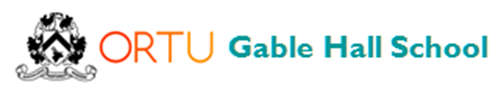 Head of GeographyApply by Friday 16th March 2018 required for September 2018Location: ThurrockSalary/Rate: MPS 1-6 (depending on experience) & TLR 2bContract Type: Full TimeThis is an exciting opportunity for a dynamic, passionate Head of Geography to join a forward-thinking and innovative team in this high-achieving 11-18 Academy. Gable Hall is a high performing Academy in the North East of Thurrock.  We are judged good by Ofsted.  In 2016, 75% of students passed 5 or more any GCSEs A*- C.  Our Ebacc pass rate stands at 36%.  We were in the top 20% of schools nationally for best Value Added 2014.  Our 1 A Level pass rate was 100%, 2 - 91%, 3 – 63% in 2016 and we are the best Value Added performing 6th form in Thurrock.   You will be joining a happy, very high achieving school.Are you: - an outstanding Geography teacher? - a committed team player? - dedicated to raising standards? We will provide:- a supportive environment - exceptional induction- first rate opportunities for personalised continual professional development- the opportunity to teach across the ability range and at Key Stages 3 and 4- highly motivated students who are keen to be successful- Staff pension- Staff benefit scheme including Child Care Vouchers If you have the drive to transform learning for our wonderful students, we want to hear from you. The Governing Body is committed to safeguarding and promoting the welfare of children and young people, and require all staff and volunteers to demonstrate this commitment in every aspect of their work.Closing date:  Friday 16th March 2018 (Noon)       Interviews:  Week Commencing Monday 19th March 2018To complete an application form please go to www.gablehall.com/contactus/vacanciesCompleted application forms should be returned as attachments for the attention of Ms Bayfield using the following address lindsay.bayfield@gablehall.com  Do not hesitate to contact the school 01375 400800 if you have any further queries